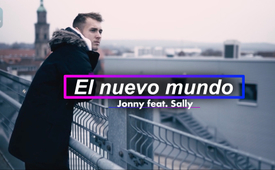 El nuevo Mundo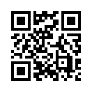 El nuevo mundo se está creando AHORA y AQUÍ, en medio del viejo - si tan sólo no nos diéramos por vencidos, si tan sólo viéramos nuestras vidas como un entrenamiento. Sólo has perdido si te quedas abajo. - No dejes de escuchar esta canción positiva y motivadora de Jonny y Sally. ¡Déjate llevar!Cuando el destino te golpea con toda su dureza,
es tu oportunidad si no te rindes.
Lo mejor es cuando tu ego se rompe,
Juntos podemos llevarlo
pero solos no.
Nunca es complicado, escucha la voz de tus entrañas,
si algo no funciona, ponle un nuevo nivel.
La vida es tu entrenamiento, así que nunca te rindas,
El miedo empieza en la cabeza, pero también el valor.
Podemos animar, si, bailar, cantar.
Porque la victoria está destinada a nosotros, el que cree gana.
Seguiremos adelante, aunque nos caigamos diez veces,
nos impulsa un nuevo valor,
porque el final, ¡será bueno!
El nuevo mundo se está creando ahora aquí,
Nos apreciamos y amamos.
Te necesito tanto como tú a mí,
juntos como luz que rompe la oscuridad.
Tenemos esperanza, amor,
la paz, infinitamente grande.
Tenemos un futuro, lleno de alegría,
lleno de libertad que nadie nos roba.
Sí, no es fácil y de vez en cuando
hay algo que nos tira para abajo.
Llega la impresión de que uno nunca lo alcanzará.
Pero sólo uno ha perdido si se queda abajo.
Por favor, no te rindas, porque lo mejor está aquí.
Todo lo que necesitas ya está dentro de ti.
Lo decisivo en la vida no es el yo, sino el nosotros.
Juntos superamos los obstáculos que hay aquí.
Podemos animar, si, bailar, cantar.
Porque la victoria está destinada a nosotros, el que cree gana.
Seguiremos adelante, aunque nos caigamos diez veces,
nos impulsa un nuevo valor,
porque el final, ¡será bueno!
El nuevo mundo se está creando ahora aquí,
Nos apreciamos y amamos.
Te necesito tanto como tú a mí,
juntos como luz que rompe la oscuridad.
Tenemos esperanza, amor,
la paz, infinitamente grande.
Tenemos un futuro, lleno de alegría,
llena de libertad que nadie nos roba.
Amor. Paz.
Amor. Paz.
Amor. Paz.
El nuevo mundo.
Amor. Paz.
El nuevo mundo se está creando ahora aquí,
Nos apreciamos y amamos.
Te necesito tanto como tú a mí,
juntos como luz que rompe la oscuridad.
Tenemos esperanza, amor,
la paz, infinitamente grande.
Tenemos un futuro, lleno de alegría,
llena de libertad que nadie nos roba.de -Kla.TV – Las otras noticias ... libre – independiente – no censurada ...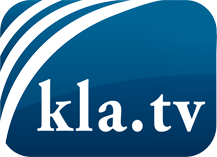 lo que los medios de comunicación no deberían omitir ...poco escuchado – del pueblo para el pueblo ...cada viernes emisiones a las 19:45 horas en www.kla.tv/es¡Vale la pena seguir adelante!Para obtener una suscripción gratuita con noticias mensuales
por correo electrónico, suscríbase a: www.kla.tv/abo-esAviso de seguridad:Lamentablemente, las voces discrepantes siguen siendo censuradas y reprimidas. Mientras no informemos según los intereses e ideologías de la prensa del sistema, debemos esperar siempre que se busquen pretextos para bloquear o perjudicar a Kla.TV.Por lo tanto, ¡conéctese hoy con independencia de Internet!
Haga clic aquí: www.kla.tv/vernetzung&lang=esLicencia:    Licencia Creative Commons con atribución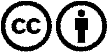 ¡Se desea la distribución y reprocesamiento con atribución! Sin embargo, el material no puede presentarse fuera de contexto.
Con las instituciones financiadas con dinero público está prohibido el uso sin consulta.Las infracciones pueden ser perseguidas.